Content Amplification WORKBOOK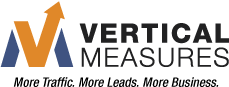 Interactive WorkbookUse the following pages to assist in evaluation and creation of your content amplification strategy. You will use what you learned in this workshop to complete this quick start guide. There are five main interactive sections of this worksheet:1: Amplification Goals & KPI’s 2: Content Audit 3: Content Ideation 4: Promotion Channel Selection 5: User Journey Best to start with the end in mind.As content strategy and amplification strategy work together to achieve overall company goals, it is ideal to establish what you are looking to accomplish before beginning analysis and construction of a strategy.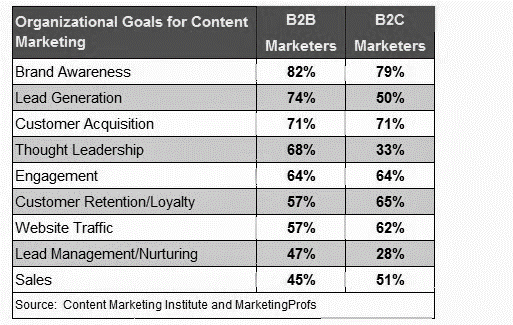 Amplification GoalsWrite down the most important marketing goals for your company. Goals should have metrics. What will you measure? How will you know you're successful?Brand awarenessEducating your audienceMoving leads through the sales funnelAudience engagementClient retentionNew client leadsEstablishing authority in your nicheSolving problems for your audience1.  Amplification Goals - Fill in your high-level goals and corresponding KPI’s – what do you wish to achieve through promotion and how will you know if it’s working?TipCollaborate with your team to tweak these and get buy-in. Set up systems to measure and track results. Measuring is critical as it validates your strategy and tactics and enables the possibility for ROI calculations.Learn More About Setting Up Tracking
Check out this resource to learn more about goal setting and determining what metrics you should be tracking for your website.	Setting up Google Analytics – The complete checklist of resources for setting up your website tracking correctly.Analytics - What am I looking for?Setting up analytics can be tricky but knowing what to look for to make strategic decisions can be even more challenging. Start with the following areas in Google Analytics to get an idea of traffic source, traffic quality, and path to conversion (Note: the following instructions apply to Analytics properties that have data and conversion goals to play with)Where is my current traffic coming from? 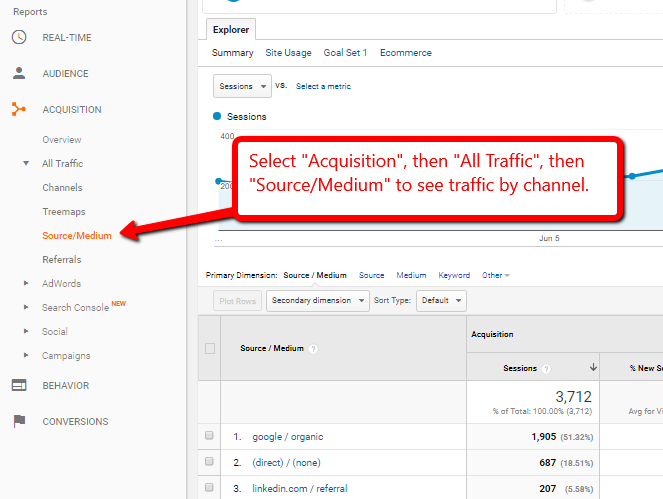 Is that traffic engaging with my content?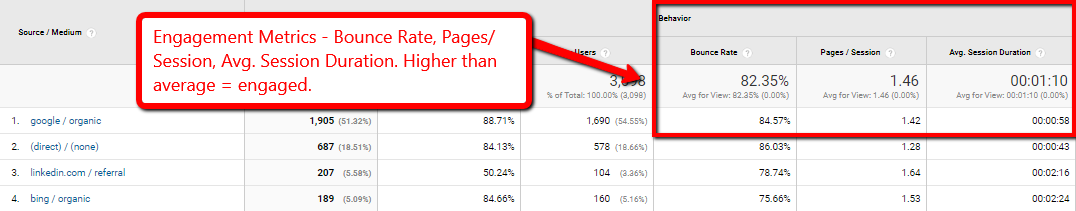 How are channels contributing to overall goals?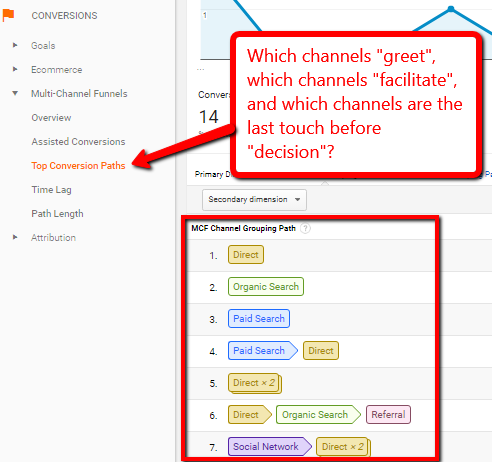 Examples: Amplification metrics that matterThe Funnel – The Why, What, & When.Your customers follow predictable patterns in the decision-making process. As a best practice, you should have the stages mapped out from the earliest point of your relationship - they've never heard of you - all the way through to decision and potential advocacy. Each piece of content that you promote will reach your prospects in a specific stage of the funnel. That piece of content should help move them through to the next step or even help them skip a step to move them further down the funnel.There are many ways to describe each step. Here is a sample funnel process detailing audience stage, intent, and the potential role content plays at each level of the funnel:Tip This user journey is generic. Take the time to evaluate your customer's buying process utilizing the Analytics insights above to make sure you understand all the steps. Remember, each piece of content and amplification effort should focus on a stage of the buying process and should meet their focused interest to move them further down the funnel. Are you promoting content that is useful and helpful?Another way to outline the buying process is to make a list of the questions your customers typically ask prior to purchase. You will find that these are common questions from prospective customers. Prioritize this list from top of the funnel to purchase. Consider the types of candidates and prospects as well. Are they different based on location, age, income level, and/or other factors?Learn More	Understanding the Buying Process – E-Book	5 Stages of Consumer Buying Decision Process – Blog Post2. Content Audit – What to promote?It's important to understand what content is on your site to see the depth and breadth of our current content footprint – time for a content audit.This audit will help you evaluate where you are strong and where content gaps exist. You'll find great pages and you'll find pages that need refreshing. List out some pages of content on your site using the form below…we're sure you'll see areas for opportunity.Content AuditTip – Only promote your highest engaging content – Find the 10%!Download Screaming Frog to crawl your site. This software will give you a report of all your pages and posts in a spreadsheet format. This will save you time and give you a complete list without any manual action. Add columns to the spreadsheet to help organize what content you will keep, what content needs refreshing and what content is outdated and needs to be deleted.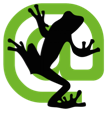 Review your content in Google Webmaster Tools – also known as Search Console - to determine the most popular content, highest converting pages, pages with the longest user engagement and the content where users tend to leave your site the most. This review will help you identify what content is resonating with your audience and what content needs to be improved. 3. Content Creation (Ideation) Following your assessment if you found content lacking you may need to build before you can promote – try these questions on for size.Tips: Stay Organized! Sample: Content Editorial Calendar Template – EXCEL spreadsheet content calendar.105 Ideas to fill up your content calendar. Jay Baer - Convince and ConvertName 5 experts in your industry or community that you could interview for either a blog post or video interview or other content piece.What free guides, case studies or e-books could you develop in the next 90 days?What presentations have you given recently that you could re-purpose?What customers can you interview for either a blog post or video interview?What webinars or podcasts could you create in the next 6 months?Name major events, conference or holidays you could create content around.4. Content Promotion – aka AmplificationThink about where you will promote your content. Many of us have a blog on our site so that makes a natural publishing channel. There are also many other places you can distribute your content.Amplify – Promoting your content to your audienceCheck off the channels where you can distribute your content. Then circle the channels you have the budget to promote on. Pick the channel most aligned with your audience to increase the value of your promotion.5. User Journey: Fill in the steps to your own sales funnel.Conclusion: Now what? Use these resources to construct an amplification plan with the understanding that in most cases it is necessary to utilize multiple channels and multiple types of content to effectively use promotion to grow audience size and increase engagement throughout your sales cycle.Last TipNot addressing a gap in content or promotion may lead you to building awareness, or assisting with consideration, only to have another brand pick up your audience down the road. Don’t cut corners!1a. Goals1a. Goals1Ex: Brand Awareness2Ex: Drive Calls3451b. Measurement KPI’s1b. Measurement KPI’s1b. Measurement KPI’s1Ex: Brand AwarenessEx: Unique Sessions2Ex: Drive CallsEx: Calls345Improve Paid TrafficAvg. position, CTR, Quality Scores, Avg. CPC, ROIEducate AudienceAvg. time on page, pages per session, return visitors, brand mention liftDrive qualified leadsConversion rate (CVR), Cost-per-lead (CPL), Cost-per Customer Acquisition (CPA)Encourage social sharingSocial shares, comments, mentions, likes, click-throughsStart/own the conversationComments, external links, shares, email forwardsPersonalize brandN/A - Conduct qualitative research following content campaignsIncrease brand followingDirect traffic, Email subscription growth, unique open rate, unique CTR, brand mentions, external linksStageAudience GoalContent RoleAwarenessNeed/Want RecognitionEx: Create emotional reactionConsiderationResearchEx: Answer frequent questionsDecisionActionEx: Promote urgency, provide validationAdvocacyFeedback/ReturnEx: Encourage feedback, recurring promotionsTitleStageFormatPublication   NotesEx: How to…ConsiderationArticle6.10.14Out of date, could use video…____________________________________________________________________________________________________________________________________________________________________________________________________________________________________________________________________________________________________________________________________________________________________________________________________________________________________________________________________________________________________________________________________________________________Current Distribution ChannelsSocial Media Channels My Blog Facebook Corporate website Google+ Industry related site LinkedIn Association site Pinterest Guest Post Twitter E-mail InstagramPaid Media Paid Search Twitter Programmatic LinkedIn Influencer Pinterest Facebook InstagramEx: AudienceEx: ChannelEx: Content RoleFunnel #1 (Audience)Funnel #1(Channel)Funnel #1(Content Role)Stage 1Prospect has identified an issue, challenge, or problem they need to resolveSponsored SocialCreates emotional connection, ex: Rich mediaStage 2Prospect starts researching by asking questions and looking for solutionsPaid SearchDirectly answers frequent questions, ex: ListsStage 3Prospect identifies different solutions and available remediesLead nurtureEvaluation instructions, ex: E-bookStage 4Prospect identifies specific criteria to make a decisionVideo retargetingValidation of decision, ex: Video of recent purchaser’s journey and feedbackStage 5Prospect has evaluated different solutions and criteria, and decides on a vendorLead NurtureSolicitation of feedback, ex: Purchase survey or review request